Уважаемые студенты!Рады сообщить Вам:С 20 октября по 18 ноября 2022 г.В нашем университете проходит анкетирование обучающихся по оценке удовлетворенности условиями, содержанием, организацией и качеством образовательного процесса в целом и отдельных дисциплин (модулей) и практик по образовательным программам по итогам второго семестра 2021-2022 уч. года.Просим Вас пройти анкетирование по двум анкетам:Первая анкета «Удовлетворенность качеством отдельных дисциплин (модулей) и практик по образовательным программам» («Преподаватель глазами студента»);Вторая анкета «Удовлетворенность условиями, содержанием, организацией и качеством образовательного процесса в целом»Для входа в систему анкетирования Вам необходимо: ввести ссылку в браузере Интернета:http://sveden.tversu.ru/students_pollили перейти по QR-коду: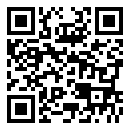 далее ввести ключ (ключ нужно получить у тьютора) и начать проходить анкетирование.После завершения первой Анкеты автоматически появится ссылка на вторую анкету.По окончании анкетирования необходимо нажать кнопку«СОХРАНИТЬ» или «ОТПРАВИТЬ».P.S. Анкетирование АНОНИМНОЕ.
Контактные данные: управление качества, лицензирования и аккредитациител.: 63-01-54, e-mail: ukla@tversu.ru Денисов Артем Алексеевич, вед. спец. по качествуDenisov.AA@tversu.ru 